Samodzielny Publiczny Zakład Opieki Zdrowotnej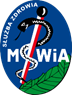 Ministerstwa Spraw Wewnętrznych i Administracji we Wrocławiuul. Ołbińska 32, 50 – 233 Wrocław Wrocław, dn. 28.10.2022r. Sygnatura postępowania: ZZ-ZP-2375-32/22SPECYFIKACJA WARUNKÓW ZAMÓWIENIA (SWZ) Postępowanie o udzielenie zamówienia publicznego w trybie podstawowym bez negocjacji o wartości nie przekraczającejkwot określonych w art. 3 ustawy z dnia 11 września 2019 r.  Prawo zamówień publicznych. „Wymiana dwóch tablic rozdzielczych zasilających szafy sterowe nowych dźwigów osobowych w Przychodni MSWiA we Wrocławiu przy ul. Grabiszyńskiej.” w ramach zadania inwestycyjnego pn.: „Modernizacja dźwigów osobowych w przychodni MSWiA przy ul. Grabiszyńskiej”””Podstawa prawna: art. 275 pkt. 1) Ustawy Prawo Zamówień Publicznych z dnia 11 września 2019 r.  (t.j.; Dz.U. z 2022 r. poz. 1710 ze zm.) Zatwierdzam……………………………………SPECYFIKACJA ISTOTNYCH WARUNKÓW ZAMÓWIENIAdla zamówienia o wartości poniżej kwot określonych w art. 3 ustawy z dnia 11 września 2019 r.  Prawo zamówień publicznychPostępowanie prowadzone jest zgodnie z ustawą Prawo zamówień publicznych z dnia 11 września 2019 r (t.j. Dz.U. z 2022 r. poz. 1710 ze zm.)1. Zamawiający: Samodzielny Publiczny Zakład Opieki Zdrowotnej Ministerstwa Spraw Wewnętrznych i Administracji we Wrocławiu, Adres: 50-233 Wrocław, ul. Ołbińska 32; NIP 8981803575; REGON 930856126 tel. (71) 79 84 600; fax. (71) 32 93 689; adres e-mail: sekretariat@spzozmswia.wroclaw.pl; http://www.spzoz-msw.wroclaw.pl; Godziny urzędowania: 7:30  - 15:00Strona, na której prowadzone jest postępowanie: https://platformazakupowa.pl/pn/spzoz_mswZamawiający wyznacza następujące osoby do kontaktu z wykonawcami: Piotr AdamaszekKomunikacja z wykonawcami odbywać się będzie tylko za pośrednictwem Platformy zakupowej2. Tryb udzielenia zamówienia:2.1 Postępowanie jest prowadzone w trybie podstawowym bez negocjacji.2.2 Podstawa opracowania specyfikacji istotnych warunków zamówienia:1) Ustawa z dnia 11 września 2019 r. Prawo zamówień publicznych z (t.j. Dz.U. z 2022 r. poz. 1710 ze zm.) zwana dalej Pzp, 2) Rozporządzenie Ministra Rozwoju, Pracy i Technologii z dnia 23 grudnia 2020 r. w sprawie podmiotowych środków dowodowych oraz innych dokumentów lub oświadczeń, jakich może żądać zamawiający od wykonawcy  (Dz. U. z 2020r. poz. 2415),3) Rozporządzenie Prezesa Rady Ministrów z dnia 31 grudnia 2020 r. w sprawie sposobu sporządzania i przekazywania informacji oraz wymagań technicznych dla dokumentów elektronicznych oraz środków komunikacji elektronicznej w postepowaniu o udzielenie zamówienia publicznego lub konkursie (Dz. U. z 2020r. poz. 2452),4) Ustawa z dnia 16 kwietnia 1993 r. o zwalczaniu nieuczciwej konkurencji (t.j. Dz. U. z 2020 poz. 1913)5) Ustawa z dnia 16 lutego 2007r. o ochronie konkurencji i konsumentów (t.j. Dz. U. z 2021r., poz. 275),6) Ustawa z dnia 7 lipca 1994 r. Prawo budowlane (t.j. Dz.U. z 2021 r., poz. 2351 ze zm.).2.3  W sprawach nieuregulowanych w SWZ zastosowanie mają przepisy Prawa zamówień publicznych oraz Dyrektywy Parlamentu Europejskiego i Rady 2014/24/UE z dnia 26 lutego 2014r. w sprawie zamówień publicznych, uchylającej dyrektywę 2004/18/WE oraz Pzp i aktów wykonawczych do Pzp. W przypadku kolizji przepisów pierwszeństwo mają przepisy Dyrektywy Parlamentu Europejskiego i Rady 2014/24/UE.2.4 Do czynności podejmowanych przez Zamawiającego i Wykonawcę stosować się będzie przepisy ustawy z dnia 23 kwietnia 1964r. - Kodeks cywilny (j.t. Dz. U. z 2020r. poz. 1740 ze zm.) jeżeli przepisy Pzp nie stanowią inaczej.  3. Przedmiot zamówienia: Przedmiot zamówienia obejmuje wymianę dwóch tablic rozdzielczych zasilających szafy sterowe nowych dźwigów osobowych w Przychodni MSWiA we Wrocławiu przy ul. Grabiszyńskiej.” w ramach zadania inwestycyjnego pn.: „Modernizacja dźwigów osobowych w przychodni MSWiA przy ul. Grabiszyńskiej”Szczegółowy opis przedmiotu zamówienia stanowi załącznik nr 3 do SWZ 3.2 Kod CPV: 45000000-7 Roboty budowlane, 45210000-2: Roboty budowlane w zakresie budynków, 45310000-3 Roboty instalacyjne elektryczne  Zamawiający wymaga od Wykonawcy, stosownie do art. 95 ust.1 Pzp, aby  czynności związane z realizacją zamówienia tj. organizowanie i realizacja robót (pracownicy niższego szczebla technicznego) oraz bezpośrednie wykonywania robót (pracownicy fizyczni) były wykonywane przez osoby zatrudnione na podstawie stosunku pracy w sposób określony w art. 22 § 1 ustawy z dnia 26 czerwca 1974 r. – Kodeks pracy (Dz. U. z 2019 r. poz. 1040,1043 i 1495). Szczegółowy opis ww. wymagania zawarto we wzorze umowy. Zamawiający nie dopuszcza możliwości składania ofert częściowych. W ocenie Zamawiającego przedmiot zamówienia jako robota budowlana jest niepodzielny. Z uwagi na konieczność skoordynowania działań różnych wykonawców realizujących poszczególne części zamówienia podział mógłby zagrozić właściwemu wykonaniu zamówienia i groziłby ograniczeniem konkurencji i nadmiernymi trudnościami technicznymi oraz kosztami wykonania zamówienia. 3.5 W każdym przypadku użycia w opisie przedmiotu zamówienia norm, ocen technicznych, specyfikacji technicznych i systemów referencji technicznych, o których mowa w art. 101 ust. 1 pkt 2 oraz ust. 3 Pzp, Zamawiający dopuszcza składanie ofert zawierających towary (materiały i urządzenia równoważne, a wszelkie towary (materiały i urządzenia) określone w dokumentacji, pochodzące od konkretnych producentów, określają minimalne parametry jakościowe i cechy użytkowe, jakim muszą odpowiadać towary, aby spełnić wymagania stawiane przez Zamawiającego. Wykonawca może powołać się w ofercie na zastosowanie towarów (materiałów i urządzeń) równoważnych opisywanych w specyfikacji warunków zamówienia, składając wykaz towarów (materiałów i urządzeń) równoważnych. W takim przypadku Wykonawca jest obowiązany wykazać, że oferowane przez niego towary (materiały i urządzenia), spełniają określone przez Zamawiającego wymagania (kryteria równoważności). 3.6 Wykonawca, który zastosuje urządzenia lub materiały równoważne będzie obowiązany wykazać w trakcie realizacji zamówienia, że zastosowane przez niego urządzenia i materiały spełniają wymagania określone przez Zamawiającego. Użycie w SWZ lub załącznikach oznakowania, etykiety oznacza, że Zamawiający akceptuje także wszystkie inne oznakowania potwierdzające, że dane roboty budowlane, dostawy lub usługi spełniają równoważne wymagania. W przypadku, gdy wykonawca z przyczyn od niego niezależnych nie może uzyskać określonego przez Zamawiającego oznakowania, etykiety lub oznakowania, etykiety potwierdzającego, że dane roboty budowlane, dostawy lub usługi spełniają równoważne wymagania, Zamawiający w terminie przez siebie wyznaczonym akceptuje inne odpowiednie środki dowodowe, w szczególności dokumentację techniczną producenta, o ile dany wykonawca udowodni, że roboty budowlane, dostawy lub usługi, które mają zostać przez niego wykonane, spełniają wymagania określonego oznakowania lub określone wymagania wskazane przez Zamawiającego.3.7 Zamawiający ze względu na specyfikę przedmiotu zamówienia wymaga przed złożeniem oferty odbycia wizji lokalnej w obiekcie, którego dotyczy niniejsze zamówienie.  Wymaga się od Wykonawcy dokonania wizji lokalnej do 3 dni przed upływem składania ofert na terenie Szpitala związanej z przedmiotem zamówienia, po wcześniejszym umówieniu się. W tym celu należy skontaktować z p. Markiem Hamkało, tel. 503955811 od poniedziałku do piątku w godz. 8:00 – 15:00.Zamawiający wyda uczestnikom wizji lokalnej stosowne potwierdzenia uczestnictwa w wizji i jej odbycia wg formularza stanowiącego załącznik nr 4 do SWZ, który należy złożyć wraz z ofertą. Koszt wizji lokalnej ponosi Wykonawca. Uwaga! Złożenie oferty przez Wykonawcę bez odbycia wizji lokalnej będzie skutkować jej odrzuceniem na podstawie art. 226 ust. 1 pkt. 18) Pzp.4. Termin wykonania przedmiotu zamówienia: w terminie 14 dni od daty podpisania umowySzczegółowe warunki realizacji określone zostały we wzorze umowy. 5. Warunki udziału w postępowaniu: O udzielenie zamówienia mogą ubiegać się Wykonawcy, którzy: 5.1.  Nie podlegają wykluczeniu na zasadach określonych w pkt. 5.3 i 5.4 SWZ5.2. Wykonawca może zostać wykluczony na każdym etapie postępowania. Wykluczenie następuje na podstawie art. 111 Pzp.5.3. Z postępowania o udzielenie zamówienia na podstawie art. 108 ust.1 Pzp, z zastrzeżeniem art. 110 ust.2 Pzp, wyklucza się Wykonawcę:1) będącego osobą fizyczną, którego prawomocnie skazano za przestępstwo: a) udziału w zorganizowanej grupie przestępczej albo związku mającym na celu popełnienie przestępstwa lub przestępstwa skarbowego, o którym mowa w art. 258 Kodeksu karnego, b) handlu ludźmi, o którym mowa w art. 189a Kodeksu karnego, o którym mowa w art. 228-230a, art. 250a Kodeksu karnego lub w art. 46 lub art. 48 ustawy z dnia 25 czerwca 2010 r. o sporcie, c) finansowania przestępstwa o charakterze terrorystycznym, o którym mowa w art. 165a Kodeksu karnego, lub przestępstwo udaremniania lub utrudniania stwierdzenia przestępnego pochodzenia pieniędzy lub ukrywania ich pochodzenia, o którym mowa w art. 299 Kodeksu karnego, d) o charakterze terrorystycznym, o którym mowa w art. 115 § 20 Kodeksu karnego, lub mające na celu popełnienie tego przestępstwa, e) pracy małoletnich cudzoziemców, o którym mowa w art. 9 ust. 2 ustawy z dnia 15 czerwca 2012 r. o skutkach powierzania wykonywania pracy cudzoziemcom przebywającym wbrew przepisom na terytorium Rzeczypospolitej Polskiej (Dz. U. poz. 769), f) przeciwko obrotowi gospodarczemu, o których mowa w art. 296-307 Kodeksu karnego, przestępstwo oszustwa, o którym mowa w art. 286 Kodeksu karnego, przestępstwo przeciwko wiarygodności dokumentów, o których mowa w art. 270-277d Kodeksu karnego, lub przestępstwo skarbowe, g) o którym mowa w art. 9 ust. 1 i 3 lub art. 10 ustawy z dnia 15 czerwca 2012 r. o skutkach powierzania wykonywania pracy cudzoziemcom przebywającym wbrew przepisom na terytorium Rzeczypospolitej Polskiej - lub za odpowiedni czyn zabroniony określony w przepisach prawa obcego; − lub za odpowiedni czyn zabroniony określony w przepisach prawa obcego; 2) jeżeli urzędującego członka jego organu zarządzającego lub nadzorczego, wspólnika spółki w spółce jawnej lub partnerskiej albo komplementariusza w spółce komandytowej lub komandytowo-akcyjnej lub prokurenta prawomocnie skazano za przestępstwo, o którym mowa w pkt 1); 3) wobec którego wydano prawomocny wyrok sądu lub ostateczną decyzją administracyjną o zaleganiu z uiszczeniem podatków, opłat lub składek na ubezpieczenie społeczne lub zdrowotne, chyba ze Wykonawca odpowiednio przed upływem terminu do składania wniosków o dopuszczenie do udziału w postępowaniu albo przed upływem terminu składania ofert dokonał płatności należnych podatków, opłat lub składek na ubezpieczenie społeczne lub zdrowotne wraz z odsetkami lub grzywnami lub zawarł wiążące porozumienie w sprawie spłaty tych należności; 4) wobec którego orzeczono zakaz ubiegania sią o zamówienia publiczne; 5) jeżeli Zamawiający może stwierdzić, na podstawie wiarygodnych przesłanek, ze Wykonawca zawarł z innymi Wykonawcami porozumienie mające na celu zakłócenie konkurencji, w szczególności jeżeli należąc do tej samej grupy kapitałowej w rozumieniu ustawy z dnia 16 lutego 2007 r. o ochronie konkurencji i konsumentów, złożyli odrębne oferty, oferty częściowe lub wnioski o dopuszczenie do udziału w postępowaniu, chyba że wykażą, że przygotowali te oferty lub wnioski niezależnie od siebie; 6) jeżeli, w przypadkach, o których mowa w art. 85 ust. 1 Pzp, doszło do zakłócenia konkurencji wynikającego z wcześniejszego zaangażowania tego Wykonawcy lub podmiotu, który należy z wykonawcą do tej samej grupy kapitałowej w rozumieniu ustawy z dnia 16 lutego 2007 r. o ochronie konkurencji i konsumentów, chyba że spowodowane tym zakłócenie konkurencji może być wyeliminowane w inny sposób niż przez wykluczenie Wykonawcy z udziału w postępowaniu o udzielenie zamówienia. a 1. Z postępowania o udzielenie zamówienia wyklucza się również Wykonawców, w stosunku do których zachodzi którakolwiek z  okoliczności  wskazanych  w art. 7 ust. 1 ustawy z dnia 13 kwietnia 2022 r. o szczególnych rozwiązaniach w zakresie przeciwdziałania wspieraniu agresji na Ukrainę oraz służących ochronie bezpieczeństwa narodowego ( Dz.U. poz. 835)  zwanej dalej: „Ustawą o szczególnych rozwiązaniach w zakresie przeciwdziałania wspieraniu agresji na Ukrainę oraz służących ochronie bezpieczeństwa narodowego”.2. Zgodnie z art. 5k rozporządzenia Rady (UE) nr 833/2014 z dnia 31 lipca 2014 r. dotyczącego środków ograniczających w związku z działaniami Rosji destabilizującymi sytuację na Ukrainie (Dz. Urz. UE nr L 229 z 31.7.2014 str.1), dalej: rozporządzenie 833/2014, w brzmieniu nadanym rozporządzeniem Rady (UE) 2022/576 z dnia 08.04.2022 r. w sprawie zmiany rozporządzenia (UE) nr 833/2014 dotyczącego środków ograniczających w związku z działaniami Rosji destabilizującymi sytuację na Ukrainie (Dz. Urz. UE nr L 111 z 8.4.2022, str. 1) dalej: rozporządzenie 2022/576 , niniejsze postępowanie objęte jest ogólnounijnym zakazem udziału rosyjskich wykonawców w zamówieniach publicznych i koncesjach. 5.4.  Wykonawca może zostać również wykluczony z postępowania na podstawie przesłanki fakultatywnej, o której mowa w art. 109 ust. 1 pkt 4) Pzp, z zastrzeżeniem art. 110 ust.2 Pzp, tzn. zamawiający wykluczy wykonawcę:1) w stosunku do którego otwarto likwidację, ogłoszono upadłość, którego aktywami zarządza likwidator lub sąd, zawarł układ z wierzycielami, którego działalność gospodarcza jest zawieszona albo znajduje się on w innej tego rodzaju sytuacji wynikającej z podobnej procedury przewidzianej w przepisach miejsca wszczęcia tej procedury;5.5. Spełniają warunki udziału w postępowaniu: O udzielenie zamówienia mogą ubiegać się Wykonawcy, którzy spełniają warunki udziału w postępowaniu dotyczące:1) zdolności do występowania w obrocie gospodarczym - Zamawiający nie konkretyzuje warunku udziału w postępowaniu w tym zakresie2) uprawnień do prowadzenia określonej działalności gospodarczej lub zawodowej, o ile wynika to z odrębnych przepisów - Zamawiający nie konkretyzuje warunku udziału w postępowaniu w tym zakresie3) sytuacji ekonomicznej lub finansowej:a) posiadają ubezpieczenie od odpowiedzialności cywilnej w zakresie prowadzonej działalności związanej z przedmiotem zamówienia w wysokości minimum 50.000,00 PLN (słownie: pięćdziesiąt tysięcy złotych) lub równowartość tej kwoty w innej walucie.4) zdolności technicznej lub zawodowej:a) wykażą się doświadczeniem w okresie ostatnich 5 lat przed upływem terminu składania ofert, a jeżeli okres prowadzenia działalności jest krótszy – w tym okresie - w wykonaniu co najmniej 3 robót budowlanych polegających na budowie, przebudowie, modernizacji tablic rozdzielczych zasilających piętrowych, o wartości nie mniejszej niż 10.000,00 PLN brutto (słownie:  dziesięć tysięcy złotych 00/100) każda.b) wykażą się dysponowaniem osobami skierowanymi do realizacji zamówienia tj. - min. 1 osobą posiadającą odpowiednie kwalifikacje zawodowe i uprawnienia - tj.: kierownika robót elektrycznych posiadającą uprawnienia budowlane bez ograniczeń w zakresie sieci, w specjalności instalacyjnej w zakresie sieci, instalacji i urządzeń elektrycznych i elektroenergetycznych lub odpowiadające im ważne uprawnienia budowlane, które zostały wydane na podstawie wcześniej obowiązujących przepisówUprawnienia do pełnienia samodzielnych funkcji w budownictwie, o których mowa powyżej, powinny być zgodne z ustawą z dnia 7 lipca 1994 r. Prawo budowlane (tj. Dz. U. z 2020 r. poz. 1333). Dopuszcza się ważne uprawnienia, uzyskane na podstawie wcześniej obowiązujących przepisów, które uprawniają do kierowania budową lub właściwymi robotami objętymi przedmiotem zamówienia, wydanych przez odpowiedni organ samorządu zawodowego zgodnie z art. 12 ust. 2 Ustawy z 7 lipca 1994 r. Prawo Budowlane (tj. Dz. U. z 2020 r. poz. 1333) dających podstawę do wykonywania samodzielnych funkcji technicznych w budownictwie oraz wpisanych na listę członków właściwej izby samorządu zawodowego, potwierdzony zaświadczeniem wydanym przez tę Izbę (Okręgowa Izba Inżynierów Budownictwa) z określonym w nim terminem ważności.Zamawiający, określając wymogi dla każdej osoby w zakresie posiadanych uprawnień budowlanych, dopuszcza uprawnienia wydane na podstawie przepisów cyt. ustawy Prawo budowlane z dnia 07.07.1994 r. lub odpowiadające im ważne uprawnienia budowlane wydane na podstawie wcześniej obowiązujących aktów prawnych.6. Wykaz oświadczeń lub dokumentów, potwierdzających brak podstaw wykluczenia i spełnianie warunków udziału w postępowaniu:6.1. Aktualne na dzień składania ofert oświadczenie wykonawcy, o którym mowa w art. 125 ust.1 Pzp o niepodleganiu wykluczeniu i spełnianiu warunków udziału w postępowaniu - wypełniony i podpisany przez Wykonawcę druk Oświadczenia Wykonawcy stanowiący Załącznik nr 2 do SWZ. Informacje zawarte w ww. oświadczeniu stanowią wstępne potwierdzenie, że Wykonawca nie podlega wykluczeniu oraz spełnia warunki udziału w postępowaniu.W przypadku wspólnego ubiegania się o zamówienie przez wykonawców, oświadczenie składa każdy z wykonawców. Oświadczenia te potwierdzają brak podstaw wykluczenia oraz spełnianie warunków udziału w postępowaniu w zakresie, w jakim każdy z wykonawców wykazuje spełnianie warunków udziału w postępowaniu. Wykonawca, w przypadku polegania na zdolnościach lub sytuacji podmiotów udostępniających zasoby, przedstawia, wraz z ww. oświadczeniem, także oświadczenie podmiotu udostępniającego zasoby, potwierdzające brak podstaw wykluczenia tego podmiotu oraz odpowiednio spełnianie warunków udziału w postępowaniu, w zakresie, w jakim wykonawca powołuje się na jego zasoby.7. Podmiotowe środki dowodowe składane, przez wykonawcę, którego oferta zostanie najwyżej oceniona na wezwanie Zamawiającego z art. 274 ust.1 Pzp, w wyznaczonym nie krótszym niż 5 dni terminie, aktualnych na dzień złożenia:7.1 Oświadczenie Wykonawcy o aktualności informacji zawartych w oświadczeniu, o którym mowa w art. 125 ust. 1 Pzp, w zakresie podstaw wykluczenia z postępowania - stanowiące Załącznik nr 5 do SWZ 7.2 Dokument potwierdzających, że wykonawca jest ubezpieczony od odpowiedzialności cywilnej w zakresie prowadzonej działalności związanej z przedmiotem zamówienia ze wskazaniem sumy gwarancyjnej tego ubezpieczenia - na potwierdzenie warunku udziału określonego w pkt. 5.5 ppkt. 3a)7.3 Wykazu robót budowlanych wykonanych nie wcześniej niż w okresie ostatnich 5 lat, a jeżeli okres prowadzenia działalności jest krótszy – w tym okresie, wraz z podaniem ich rodzaju, wartości, daty i miejsca wykonania oraz podmiotów, na rzecz których roboty te zostały wykonane, oraz załączeniem dowodów określających, czy te roboty budowlane zostały wykonane należycie, przy czym dowodami, o których mowa, są referencje bądź inne dokumenty sporządzone przez podmiot, na rzecz którego roboty budowlane zostały wykonane, a jeżeli wykonawca z przyczyn niezależnych od niego nie jest w stanie uzyskać tych dokumentów – inne odpowiednie dokumenty - na potwierdzenie warunku udziału określonego w pkt. 5.5 ppkt. 4a), stanowiący Załącznik nr 6 do SWZ7.4 Wykaz  osób, skierowanych przez wykonawcę do realizacji zamówienia publicznego, w szczególności odpowiedzialnych za kierowanie robotami budowlanymi, wraz z informacjami na temat ich kwalifikacji zawodowych, uprawnień, doświadczenia i wykształcenia niezbędnych do wykonania zamówienia publicznego, a także zakresu wykonywanych przez nie czynności oraz informacją o podstawie do dysponowania tymi osobami - na potwierdzenie warunku udziału określonego w pkt. 5.5 ppkt. 4b), stanowiący Załącznik nr 7 do SWZPodmiotowe środki dowodowe należy złożyć na Platformie zakupowej w terminie wyznaczonym przez zamawiającego, nie krótszym niż 5 dni od daty wezwania (dotyczy wykonawcy, którego ofertę najwyżej oceniono).Podmiotowe środki dowodowe należy sporządzić w oryginale w formie elektronicznej lub jako cyfrowe odwzorowanie dokumentu sporządzonego w postaci papierowej i opatrzyć kwalifikowanym podpisem elektronicznym lub podpisem zaufanym lub podpisem osobistym.8. Uzupełnienie oświadczenia, o którym mowa w art. 125 ust. 1 PZP, podmiotowych środków dowodowych, innych dokumentów lub oświadczeń: Jeżeli wykonawca nie złożył oświadczenia, o którym mowa w art. 125 ust. 1 PZP, podmiotowychśrodków dowodowych, innych dokumentów lub oświadczeń składanych w postępowaniu lub są one niekompletne lub zawierają błędy, zamawiający wzywa wykonawcę odpowiednio do ich złożenia, poprawienia lub uzupełnienia w wyznaczonym terminie, chyba że:oferta wykonawcy podlega odrzuceniu bez względu na jej złożenie, uzupełnienie lub poprawienie lub b) zachodzą przesłanki unieważnienia postępowania;8.2 Wykonawca składa podmiotowe środki dowodowe na wezwanie, o którym mowa w pkt. 8.1 aktualne na dzień ich złożenia8.3 Zamawiający nie wzywa do złożenia podmiotowych środków dowodowych, jeżeli może je uzyskać za pomocą bezpłatnych i ogólnodostępnych baz danych, w szczególności rejestrów publicznych w rozumieniu ustawy z dnia 17 lutego 2005 r. o informatyzacji działalności podmiotów realizujących zadania publiczne, o ile wykonawca wskazał w oświadczeniu, o którym mowa w art. 125 ust. 1, dane umożliwiające dostęp do tych środków.9. Przedmiotowe środki dowodowe – Zamawiający nie wymaga10. Wykonawcy mający siedzibę lub miejsce zamieszkania poza granicami RP:10.1 Jeżeli wykonawca ma siedzibę lub miejsce zamieszkania poza granicami RP, zamiast informacji z Krajowego Rejestru Sądowego lub z Centralnej Ewidencji i Informacji o Działalności Gospodarczej składa dokument lub dokumenty wystawione w kraju, w którym wykonawca ma siedzibę lub miejsce zamieszkania, potwierdzające odpowiednio, że nie otwarto jego likwidacji, nie ogłoszono upadłości, jego aktywami nie zarządza likwidator lub sąd, nie zawarł układu z wierzycielami, jego działalność gospodarcza nie jest zawieszona ani nie znajduje się on w innej tego rodzaju sytuacji wynikającej z podobnej procedury przewidzianej w przepisach miejsca wszczęcia tej procedury, wystawiony nie wcześniej niż 3 miesiące przed ich złożeniem.10.2 Jeżeli w kraju, w którym wykonawca ma siedzibę lub miejsce zamieszkania, nie wydaje się dokumentów, o których mowa w pkt 10.1 zastępuje się je odpowiednio w całości lub w części dokumentem zawierającym odpowiednio oświadczenie wykonawcy, ze wskazaniem osoby albo osób uprawnionych do jego reprezentacji, złożone pod przysięgą, lub, jeżeli w kraju, w którym wykonawca ma siedzibę lub miejsce zamieszkania nie ma przepisów o oświadczeniu pod przysięgą, złożone przed organem sądowym lub administracyjnym, notariuszem, organem samorządu zawodowego lub gospodarczego, właściwym ze względu na siedzibę lub miejsce zamieszkania wykonawcy. 11. W zakresie nieuregulowanym ustawą PZP lub niniejszą SWZ do oświadczeń i dokumentów składanych przez Wykonawcę w postępowaniu zastosowanie mają w szczególności przepisy rozporządzenia Ministra Rozwoju Pracy i Technologii z dnia 23 grudnia 2020 r. w sprawie podmiotowych środków dowodowych oraz innych dokumentów lub oświadczeń, jakich może żądać Zamawiający od Wykonawcy oraz rozporządzenia Prezesa Rady Ministrów z dnia 30 grudnia 2020 r. w sprawie sposobu sporządzania i przekazywania informacji oraz wymagań technicznych dla dokumentów elektronicznych oraz środków komunikacji elektronicznej w postępowaniu o udzielenie zamówienia publicznego lub konkursie. 12. Wykonawca może w celu potwierdzenia spełniania warunków udziału w postępowaniu polegać na zdolnościach technicznych lub zawodowych lub sytuacji finansowej lub ekonomicznej podmiotów udostępniających zasoby, niezależnie od charakteru prawnego łączących go z nimi stosunków prawnych. 12.1 W odniesieniu do warunków dotyczących wykształcenia, kwalifikacji zawodowych lub doświadczenia wykonawcy mogą polegać na zdolnościach podmiotów udostępniających zasoby, jeśli podmioty te wykonają roboty budowlane lub usługi, do realizacji których te zdolności są wymagane. 12.2 Wykonawca, który polega na zdolnościach lub sytuacji podmiotów udostępniających zasoby, składa, wraz z ofertą, zobowiązanie podmiotu udostępniającego zasoby do oddania mu do dyspozycji niezbędnych zasobów na potrzeby realizacji danego zamówienia lub inny podmiotowy środek dowodowy potwierdzający, że Wykonawca realizując zamówienie, będzie dysponował niezbędnymi zasobami tych podmiotów. 12.3 Zobowiązanie podmiotu udostępniającego zasoby, o którym mowa w pkt. 12.2, potwierdza, że stosunek łączący wykonawcę z podmiotami udostępniającymi zasoby gwarantuje rzeczywisty dostęp do tych zasobów oraz określa w szczególności: - zakres dostępnych Wykonawcy zasobów podmiotu udostępniającego zasoby; - sposób i okres udostępnienia Wykonawcy i wykorzystania przez niego zasobów podmiotu udostępniającego te zasoby przy wykonywaniu zamówienia; - czy i w jakim zakresie podmiot udostępniający zasoby, na zdolnościach którego wykonawca polega w odniesieniu do warunków udziału w postępowaniu dotyczących wykształcenia, kwalifikacji zawodowych lub doświadczenia, zrealizuje roboty budowlane lub usługi, których wskazane zdolności dotyczą. 12.4 Zamawiający ocenia, czy udostępniane Wykonawcy przez podmioty udostępniające zasoby zdolności techniczne lub zawodowe lub ich sytuacja finansowa lub ekonomiczna, pozwalają na wykazanie przez Wykonawcę spełniania warunków udziału w postępowaniu, a także bada, czy nie zachodzą wobec tego podmiotu podstawy wykluczenia, które zostały przewidziane względem Wykonawcy. 12.5 Podmiot, który zobowiązał się do udostępnienia zasobów, odpowiada solidarnie z Wykonawcą, który polega na jego sytuacji finansowej lub ekonomicznej, za szkodę poniesioną przez Zamawiającego powstałą wskutek nieudostępnienia tych zasobów, chyba że za nieudostępnienie zasobów podmiot ten nie ponosi winy. 12.6 Jeżeli zdolności techniczne lub zawodowe lub sytuacja ekonomiczna lub finansowa podmiotu udostępniającego zasoby nie potwierdzają spełniania przez Wykonawcę warunków udziału w postępowaniu lub zachodzą wobec tego podmiotu podstawy wykluczenia, Zamawiający żąda, aby Wykonawca w terminie określonym przez Zamawiającego zastąpił ten podmiot innym podmiotem lub podmiotami albo wykazał, że samodzielnie spełnia warunki udziału w postępowaniu. Wykonawca nie może, po upływie terminu składania ofert, powoływać się na zdolności lub sytuację podmiotów udostępniających zasoby, jeżeli na etapie składania ofert nie polegał on w danym zakresie na zdolnościach lub sytuacji podmiotów udostępniających zasoby. 12.7 Wykonawca, w przypadku polegania na zdolnościach lub sytuacji podmiotów udostępniających zasoby, przedstawia, wraz z oświadczeniem, o którym mowa w art. 125 ust.1 Pzp, także oświadczenie podmiotu udostępniającego zasoby, potwierdzające brak podstaw wykluczenia tego podmiotu oraz odpowiednio spełnianie warunków udziału w postępowaniu, w zakresie, w jakim Wykonawca powołuje się na jego zasoby, zgodnie z katalogiem dokumentów określonych w SWZ. 13.Wykonawcy mogą wspólnie ubiegać się o udzielenie zamówienia. W takim przypadku Wykonawcy ustanawiają pełnomocnika do reprezentowania ich w postępowaniu albo do reprezentowania i zawarcia umowy w sprawie zamówienia publicznego. Pełnomocnictwo winno być załączone do oferty. Korespondencja będzie prowadzona wyłącznie z pełnomocnikiem. 13.1 W przypadku Wykonawców wspólnie ubiegających się o udzielenie zamówienia, oświadczenia, o których mowa w art. 125 ut.1 Pzp, składa każdy z Wykonawców. Oświadczenia te potwierdzają brak podstaw wykluczenia oraz spełnianie warunków udziału w zakresie, w jakim każdy z Wykonawców wykazuje spełnianie warunków udziału w postępowaniu. 13.2 Wykonawcy wspólnie ubiegający się o udzielenie zamówienia dołączają do oferty oświadczenie, z którego wynika, którą część przedmiotu zamówienia wykonają poszczególni Wykonawcy. 13.3 Oświadczenia i dokumenty potwierdzające brak podstaw do wykluczenia z postępowania składa każdy z Wykonawców wspólnie ubiegających się o zamówienie.13.4 Jeżeli została wybrana oferta Wykonawców wspólnie ubiegających się o udzielenie zamówienia, Zamawiający może żądać przed zawarciem umowy w sprawie zamówienia publicznego kopii umowy regulującej współpracę tych wykonawców.14.  Komunikacja w postępowaniu o udzielenie zamówienia, w tym składanie ofert, wymiana informacji oraz przekazywanie dokumentów lub oświadczeń między zamawiającym a wykonawcą, z uwzględnieniem wyjątków określonych w ustawie, odbywa się przy użyciu środków komunikacji elektronicznej. Przez środki komunikacji elektronicznej rozumie się środki komunikacji elektronicznej zdefiniowane w Ustawie z dnia 18 lipca 2002r. o świadczeniu usług drogą elektroniczną (t.j. Dz.U z 2020r., poz. 344). Sposób sporządzenia dokumentów elektronicznych, oświadczeń lub elektronicznych kopii dokumentów lub oświadczeń musi być zgody z wymaganiami określonymi w rozporządzeniu Prezesa Rady Ministrów z dnia 30 grudnia 2020r. w sprawie sposobu sporządzania i przekazywania informacji oraz wymagań technicznych dla dokumentów elektronicznych oraz środków komunikacji elektronicznej w postępowaniu o udzielenie zamówienia publicznego lub konkursie (Dz. U. z 2020r. poz. 2452) oraz rozporządzeniu Ministra  Rozwoju, Pracy i Technologii z dnia 23 grudnia 2020r. w sprawie podmiotowych środków dowodowych oraz innych dokumentów lub oświadczeń, jakich może żądać zamawiający od wykonawcy (Dz. U. z 2020r. poz. 2415).Komunikacja między Zamawiającym a Wykonawcami odbywa się przy użyciu Platformy zakupowej„OpenNexus”  https://platformazakupowa.pl/pn/spzoz_msw, zwanej dalej „Platforma zakupowa”Wymagania techniczne i organizacyjne wysyłania i odbierania dokumentów elektronicznych,elektronicznych kopii dokumentów i oświadczeń oraz informacji przekazywanych przy ich użyciu opisane zostały w Regulaminie Platformy zakupowej Za datę przekazania oferty, wniosków, zawiadomień, dokumentów elektronicznych, oświadczeń lubelektronicznych kopii dokumentów lub oświadczeń oraz innych informacji przyjmuje się datę ich przesłania na Platformę zakupową.Wykonawca może zwrócić się do Zamawiającego o wyjaśnienie treści SWZ za pośrednictwemPlatformy zakupowej, zgodnie z art. 284 Pzp i załączoną Instrukcją dla Wykonawców znajdującą się na Platformie.Za datę wpływu oświadczeń, wniosków, zawiadomień oraz informacji przyjmuje się ich datę wczytaniado systemu Platformy zakupowej.  Zamawiający jest obowiązany udzielić wyjaśnień niezwłocznie, jednak nie później niż na 2 dniprzed upływem terminu składania ofert, pod warunkiem że wniosek o wyjaśnienie treści wpłynął do Zamawiającego nie później niż na 4 dni przed upływem terminu składania ofert. Treść zapytań wraz z wyjaśnieniami Zamawiający udostępnia, bez ujawniania źródła zapytania, nastronie internetowej prowadzonego postępowania za pośrednictwem Platformy zakupowej.Przedłużenie terminu składania ofert nie wpływa na bieg terminu składania wniosku. W przypadku gdy wniosek o wyjaśnienie treści SWZ nie wpłynął w terminie, o którym mowa wpowyżej, Zamawiający nie ma obowiązku udzielania wyjaśnień SWZ oraz obowiązku przedłużenia terminu składania ofert albo ofert.Do kontaktu z Wykonawcami (od poniedziałku do piątku w godzinach pracy Zamawiającego 7:30- 15:00) służy Platforma zakupowa  https://platformazakupowa.pl/pn/spzoz_mswKontaktowanie się z Zamawiającym w inny sposób niż poprzez Platformę zakupową nie rodzi skutków prawnych określonych w PZP.14.11 Zamawiający nie udziela żadnych ustnych i telefonicznych informacji, wyjaśnień czy odpowiedzi na kierowane zapytania.15. Zamawiający nie wymaga złożenia wadium w niniejszym postepowaniu. 16. Dokumenty, które wykonawcy muszą złożyć w ofercie:1)	Wypełniony i podpisany przez Wykonawcę druk OFERTA, stanowiący załącznik nr 1 do niniejszej specyfikacji 2) Wypełniony i podpisany przez Wykonawcę druk Oświadczenia Wykonawcy stanowiący Załącznik nr 2 do SWZ.4) Pełnomocnictwo (jeżeli dotyczy). 5) Pełnomocnictwo dla pełnomocnika do reprezentowania w postępowaniu wykonawców wspólnie ubiegających się o udzielenie zamówienia - dotyczy ofert składanych przez wykonawców wspólnie ubiegających się o udzielenie zamówienia (jeżeli dotyczy).6) Zastrzeżenie wraz z uzasadnieniem mające wykazać, iż zastrzeżone informacje stanowią tajemnicę przedsiębiorstwa w rozumieniu przepisów o zwalczaniu nieuczciwej konkurencji, w przypadku zastrzeżenia części oferty jako tajemnica przedsiębiorstwa na podstawie art. 18 ust. 3 PZP.7) Dowód odbycia przez Wykonawcę wizji lokalnej.UWAGA!Dokumenty o których mowa powyżej należy złożyć (wczytać) wraz z ofertą pod rygorem nieważności w oryginale lub elektronicznej kopii potwierdzonej za zgodność z oryginałem na Platformie zakupowej, w postaci elektronicznej i opatrzyć kwalifikowanym podpisem elektronicznym lub podpisem zaufanym lub podpisem osobistym17. Wykonawca będzie związany ofertą od dnia upływu terminu składania ofert, przy czym pierwszym dniem terminu związania ofertą jest dzień, w którym upływa termin składania ofert, przez okres 30 dni, tj. do dnia 14.12.2022r. 17.1 W przypadku, gdy wybór najkorzystniejszej oferty nie nastąpi przed upływem terminu związania ofertą określonego w dokumentach zamówienia, zamawiający przed upływem terminu związania ofertą zwraca się jednokrotnie do wykonawców o wyrażenie zgody na przedłużenie tego terminu o wskazywany przez niego okres, nie dłuższy niż 30 dni.18. Postać oferty.Wykonawca obowiązany jest przygotować ofertę zgodnie z wymaganiami SWZ.Każdy Wykonawca (lub podmioty występujące wspólnie) może złożyć tylko jedną ofertę, zgodnie zwymaganiami określonymi w Specyfikacji Warunków Zamówienia. Złożenie przez jednego Wykonawcę lub podmioty występujące wspólnie, więcej niż jednej oferty lub oferty zawierającą rozwiązania wariantowe spowoduje jej odrzucenie.Zamawiający dopuszcza możliwość powierzenia przez Wykonawcę wykonania części lub całościzamówienia podwykonawcom. W takim przypadku Wykonawca zobowiązany jest do wskazania w swojej ofercie części zamówienia (zakresu), których wykonanie zamierza powierzyć podwykonawcom (załącznik nr 1). Powierzenie wykonania części zamówienia podwykonawcom nie zwalnia Wykonawcy z odpowiedzialności za należyte wykonanie tego zamówienia. Zamawiający może badać, czy nie zachodzą wobec podwykonawcy niebędącego podmiotem udostępniającym zasoby podstawy wykluczenia, o których mowa w art. 108 i art. 109 Pzp. Wykonawca na żądanie zamawiającego przedstawia oświadczenie, o którym mowa w art. 125 ust. 1 Pzp, lub podmiotowe środki dowodowe dotyczące tego podwykonawcy.W przypadku gdy wykonawcę reprezentuje pełnomocnik, do oferty musi być załączonepełnomocnictwo określające jego zakres i  podpisane  przez osobę/osoby uprawnione do reprezentacji wykonawcy. Pełnomocnictwo należy sporządzić w oryginale w formie elektronicznej opatrzonej kwalifikowanym podpisem elektronicznym lub podpisem zaufanym lub podpisem osobistym (art. 99 § 1 ustawy z dnia 23 kwietnia 1964r. Kodeks cywilny - t.j. Dz. U. z 2020r. poz. 1740 ze zm.) lub w postaci elektronicznego poświadczenia zgodności odpisu, wyciągu lub kopii z okazanym dokumentem - opatrzonego kwalifikowanym podpisem elektronicznym notariusza  (art. 97 § 2 ustawy z dnia 14 lutego 1991r. Prawo o notariacie -  t.j. Dz. U. z 2020r. poz. 1192 ze zm.).Załączniki do SWZ stanowią jej integralną część.Do oferty zaleca się  załączyć spis treści. Dokumenty i informacje składane w trakcie postępowania stanowiące tajemnicę przedsiębiorstwa wmyśl art. 11 ust. 4 Ustawy o zwalczaniu nieuczciwej konkurencji z dnia 16 kwietnia 1993 r. (tj. Dz. U. z 2019 r. poz. 1010 ze zm), które nie mogą być udostępniane - powinny być załączone w osobnym pliku i oznaczone klauzulą: „Tajemnica przedsiębiorstwa”. Wykonawca musi wykazać nie później niż w terminie składania ofert lub wniosków o dopuszczenie do udziału w postępowaniu, iż zastrzeżone informacje stanowią tajemnicę przedsiębiorstwa poprzez załączenie do oferty uzasadnienia zastrzeżenia dokumentów lub/i załączenie stosownych dokumentów/oświadczeń. Wykonawca nie może zastrzec informacji, o których mowa w art. 222 ust. 5 Pzp. Ofertę wraz z wymaganymi oświadczeniami i/lub dokumentami należy złożyć (wczytać) w formieelektronicznej za pośrednictwem Platformy zakupowej pod adresem: https://platformazakupowa.pl/pn/spzoz_msw do dnia  15.11.2022r. do godz. 10.30.Jeżeli oferta zostanie złożona (wczytana) w inny sposób niż wyżej opisany, Zamawiający nie bierzeodpowiedzialności za nieprawidłowe skierowanie (skutkujące możliwością niedochowania terminu do składania ofert.Wykonawca, który złożył ofertę za pośrednictwem Platformy zakupowej może przed upływemterminu składania ofert  zmienić lub wycofać ofertę.Wykonawca po upływie terminu składania ofert nie może skutecznie dokonać zmiany ani wycofaćzłożonej oferty (załączników).  Oferta złożona po terminie zostanie odrzucona zgodnie z art. 226 ust. 1 pkt.1) PZP.Przedłużenie terminu składania ofert dopuszczalne jest tylko przed jego upływem.Oferty zostaną otwarte w siedzibie Zamawiającego w dniu 15.11.2022r. o godz. 11:00	Zamawiający, najpóźniej przed otwarciem ofert, udostępnia na stronie internetowej prowadzonegopostępowania informację o kwocie, jaką zamierza przeznaczyć na sfinansowanie zamówienia.W przypadku awarii tego systemu, która powoduje brak możliwości otwarcia ofert w terminieokreślonym przez Zamawiającego, otwarcie ofert następuje niezwłocznie po usunięciu awarii. Zamawiający informuje o zmianie terminu otwarcia ofert na stronie internetowej prowadzonego postępowania.Zamawiający, niezwłocznie po otwarciu ofert, udostępnia na stronie internetowej prowadzonegopostępowania informacje o: 1) nazwach albo imionach i nazwiskach oraz siedzibach lub miejscach prowadzonej działalności gospodarczej albo miejscach zamieszkania wykonawców, których oferty zostały otwarte; 2) cenach lub kosztach zawartych w ofertach.	19. Cena ofertowa:Wykonawca określi ceny ściśle według zapisów zawartych w Formularzu oferty.19.2 Cena musi być podana w złotych polskich (PLN) oraz wyrażona liczbowo i słownie, w zaokrągleniu do dwóch miejsc po przecinku (zgodnie z powszechnie przyjętym systemem rachunkowości).19.3 Cena określona przez Wykonawcę powinna zawierać w sobie wszystkie koszty mogące powstać w okresie ważności umowy, a także uwzględniać inne opłaty i podatki wynikające z realizacji umowy, jak również ewentualne upusty i rabaty.19.4 Stawka podatku VAT jest określona zgodnie z ustawą z dnia 11 marca 2004r. o podatku od towarów i usług (t.j. Dz.U. z 2018 r., poz. 2174 z późn.zm.).19.5 Zamawiający informuje, iż wszelkie rozliczenia z Wykonawcą będą dokonywane w złotych polskich (PLN).Wykonawca poda w Formularzu Ofertowym (Załącznik nr 1 do SWZ) stawkę podatku od towarów i usług (VAT) właściwą dla przedmiotu zamówienia, obowiązującą według stanu prawnego na dzień składania ofert. Określenie ceny ofertowej z zastosowaniem nieprawidłowej stawki podatku od towarów i usług (VAT) potraktowane będzie, jako błąd w obliczeniu ceny i spowoduje odrzucenie oferty, jeżeli nie ziszczą się ustawowe przesłanki omyłki (na podstawie art. 226 ust. 1 pkt 10 pzp w związku z art. 223 ust. 2 pkt 3 pzp). Rozliczenia między Zamawiającym a Wykonawcą będą prowadzone w złotych polskich (PLN). 19.7 W przypadku rozbieżności pomiędzy ceną podaną cyfrowo a słownie, jako wartość właściwa zostanie przyjęta cena podana słownie. 19.8 Jeżeli w postępowaniu złożona będzie oferta, której wybór prowadziłby do powstania u zamawiającego obowiązku podatkowego zgodnie z przepisami o podatku od towarów i usług, zamawiający w celu oceny takiej oferty doliczy do przedstawionej w niej ceny podatek od towarów i usług, który miałby obowiązek rozliczyć zgodnie z tymi przepisami. W takim przypadku Wykonawca, składając ofertę, ma obowiązek:poinformowania zamawiającego, że wybór jego oferty będzie prowadził do powstania u zamawiającego obowiązku podatkowego; wskazania nazwy (rodzaju) towaru lub usługi, których dostawa lub świadczenie będą prowadziły do powstania obowiązku podatkowego; wskazania wartości towaru lub usługi objętego obowiązkiem podatkowym zamawiającego, bez kwoty podatku; wskazania stawki podatku od towarów i usług, która zgodnie z wiedzą wykonawcy, będzie miała zastosowanie. 	20. Kryterium wyboru i sposób oceny : Przy wyborze oferty Zamawiający będzie kierował się następującymi kryteriami:Ocena ofert zostanie przeprowadzona na podstawie przedstawionych wyżej kryteriów oraz ich wag. Oferty będą oceniane punktowo. Maksymalna liczna punktów jaką, po uwzględnieniu wagi, może osiągnąć oferta wynosi 100 pkt.20.2. Wyboru najkorzystniejszej oferty dokonuje Komisja przetargowa po uprzednim sprawdzeniu, porównaniu i ocenie ofert na podstawie kryterium oceny określonym 
w pkt. 20.1.O wyborze najkorzystniejszej oferty decyduje największa ilość punktów uzyskanych przez Wykonawcę, stanowiąca sumę punktów za ww. kryteria.20.3. Punkty za oferowaną cenę (wartość brutto ) wyliczamy wg wzoru:                            · 100 pkt. W    – waga kryterium (0.6)Cmin  – cena minimalna w zbiorze ofertCn	   – cena danej oferty20.4 Punkty za ,,Termin gwarancji na wykonane zamówienie, członkowie Komisji przetargowej przyznają punkty zgodnie z opisem poniżej:Punkty za oferowany termin gwarancji:1)	12 miesięcy gwarancji  – 0 pkt2)	24 miesiące gwarancji – 10 pkt3)	36 miesięcy gwarancji  - 15 pkt4)	48 miesięcy gwarancji – 20 pkt5)  60 miesięcy gwarancji – 40 pktZamawiający wymaga wpisania terminu gwarancji w załączniku nr 1 (oferta) wg. ściśle określonego powyżej wymogu (tzn. 12 miesięcy/24 miesiące/36 miesięcy/48 miesięcy/60 miesięcy)W przypadku, gdy Wykonawca nie określi w ofercie oferowanego terminu gwarancji, Zamawiający przyjmie, że został zaoferowany minimalny dopuszczalny termin gwarancji tj. 12 miesięcy i przyzna minimalną liczbę punktów, tj. 0 pkt. W przypadku, gdy Wykonawca zaoferuje w ofercie termin gwarancji dłuższy niż maksymalny dopuszczalny, Zamawiający przyjmie, że został zaoferowany maksymalny dopuszczalny termin gwarancji tj. 60 miesięcy i przyzna maksymalną liczbę punktów, tj. 40 pkt. 	Podanie w ofercie terminu gwarancji krótszy niż minimalny dopuszczalny będzie skutkować odrzuceniem oferty na podstawie art. 226 ust. 1 pkt. 5) Pzp.20.5. Ocena końcowa oferty:Jest to suma punktów uzyskanych za powyżej wymienione kryteria.21.	Z wykonawcą, który złoży najkorzystniejszą ofertę zostanie podpisana umowa. Termin zawarcia umowy zostanie określony w informacji o wynikach postępowania. Termin ten może ulec zmianie w przypadku złożenia odwołania przez któregoś z wykonawców. O nowym terminie zawarcia umowy wykonawca zostanie poinformowany po zakończeniu postępowania odwoławczego. 22.	Z wykonawcą, który złoży najkorzystniejszą ofertę zostanie zawarta umowa, zgodnie ze wzorem stanowiącym załącznik nr 8 do SWZ. 23. Zamawiający nie będzie wymagał złożenia zabezpieczenia należytego wykonania umowy.24.	Środki ochrony prawnej przysługują̨ wykonawcy, jeżeli ma lub miał interes w uzyskaniu zamówienia oraz poniósł lub może ponieść́ szkodę̨ w wyniku naruszenia przez zamawiającego przepisów PZP. Odwołanie zgodnie z art. 513 PZP przysługuje na: niezgodną z przepisami ustawy czynność́ zamawiającego, podjętą w postepowaniu o udzielenie zamówienia, w tym na projektowane postanowienie umowy;zaniechanie czynności w postepowaniu o udzielenie zamówienia, do której zamawiający był obowiązany na podstawie ustawy. Odwołanie wnosi się̨ do Prezesa Krajowej Izby Odwoławczej w formie pisemnej albo wformie elektronicznej albo w postaci elektronicznej opatrzonej podpisem zaufanym.Na orzeczenie Krajowej Izby Odwoławczej oraz postanowienie Prezesa Krajowej IzbyOdwoławczej, o którym mowa w art. 519 ust. 1 PZP, stronom oraz uczestnikom postepowania odwoławczego przysługuje skarga do sądu. Skargę̨ wnosi się̨ do Sądu Okręgowego w Warszawie za pośrednictwem Prezesa Krajowej Izby Odwoławczej. Szczegółowe informacje dotyczące środków ochrony prawnej określone są w Dziale IX„Środki ochrony prawnej” PZP.25.	Zamawiający nie przewiduje udzielenia zamówień, o których mowa w art. 214 ust. 1 pkt 7 i 8 Pzp.26. Zamawiający nie dopuszcza składania ofert wariantowych.27.	Rozliczenia pomiędzy zamawiającym, a przyszłymi wykonawcami zamówienia odbywać się będą w złotych polskich. Zamawiający nie przewiduje rozliczeń w walutach obcych.28. Zamawiający nie przewiduje aukcji elektronicznej.29.	Zamawiający nie przewiduje zwrotu kosztów udziału w postępowaniu.30. Zamawiający nie określa w opisie przedmiotu zamówienia wymagania związane z realizacją zamówienia, o których mowa w art. 96 ust. 1 Pzp.31.	Zamawiający nie nakłada obowiązku osobistego wykonania kluczowych części zamówienia przez wykonawcę.32. Wzór umowy Zamawiający nie przewiduje zawarcia umowy ramowej.Jako odrębny załącznik nr 8 do SWZ, Zamawiający zamieścił projekt umowy, która określa warunkiumowne realizacji przedmiotowego zamówienia publicznego.Zamawiający przewiduje możliwość zmiany zawartej umowy w stosunku do treści wybranej oferty wzakresie uregulowanym w art. 454-455 ustawy Pzp oraz wskazanym w projekcie umowy, stanowiącym Załącznik nr 8 do SWZ.Zmiana umowy wymaga dla swej ważności, pod rygorem nieważności, zachowania formy pisemnej. 32.5 Na podstawie art. 455 Pzp, Zamawiający przewiduje w treści niniejszej SWZ oraz w projekcie umowy możliwość dokonania zmian postanowień zawartej umowy w stosunku do treści oferty na podstawie, której dokonano wyboru Wykonawcy oraz określa warunki tych zmian przez wprowadzenie do zawartej umowy aneksów Dodatkowo:32.6 Za Wykonawcę, któremu Zamawiający udzielił zamówienia, może zastąpić nowy Wykonawca – zmiana możliwa tylko na podstawie sukcesji uniwersalnej w myśl art. 492 kodeksu spółek handlowych (przez przeniesienie całego majątku spółki przejmowanej na inną spółkę przejmującą) oraz przejęcie przedsiębiorstwa na postawie art. 551 i nast. k.c. pod warunkiem, że nowy Wykonawca nie będzie podlegał wykluczeniu z postępowania.  Zmiana  ta wymaga aneksu do umowy.32.7 Wszystkie wartości netto określone przez Wykonawcę są ustalone na okres obowiązywania umowy i nie wzrosną. Zamawiający dopuszcza zmianę umowy w formie aneksu w przypadku, gdy wartości netto przedmiotu umowy obniżą się, przy czym konsekwencje rachunkowe stosuje się odpowiednio.32.8 Urzędowa zmiana stawek podatku VAT obowiązuje z mocy prawa. W przypadku urzędowej zmiany stawki podatku VAT. W przypadku zmiany stawki VAT, zmianie ulegnie kwota podatku VAT, zmianie ulegnie kwota podatku VAT i cena (wartość) brutto umowy, a cena (wartość) netto pozostanie niezmienna. Zamawiający będzie realizował zamówienie tylko do wysokości brutto umowy.32.9 Zamawiający dopuszcza zmianę umowy w formie aneksu, jeżeli zmiany będą konieczne i korzystne dla Zamawiającego. Za zmiany korzystne należy uznać wszelkiego rodzaju nowe postanowienia, które wzmacniają pozycję zamawiającego jako wierzyciela z tytułu świadczenia niepieniężnego (np. wydłużenie okresu rękojmi, skrócenie terminu wykonania zamówienia, obniżenie ceny, podwyższenie kar umownych), oraz te zmiany, które prowadzą do wzmocnienia jego pozycji jako dłużnika z tytułu świadczenia pieniężnego (np. wydłużenie terminu zapłaty).Nie stanowi zmiany Umowy:- zmiana danych związanych z obsługą administracyjno-organizacyjną Umowy (np. zmiana nr rachunku bankowego),- zmiana danych teleadresowych, zmiany osób reprezentujących Strony.33. Informacje o formalnościach, jakie muszą zostać dopełnione po wyborze oferty w celu zawarcia umowy w sprawie zamówienia publicznego.33.1 Zamawiający zawiera umowę w sprawie zamówienie publicznego, z uwzględnieniem art. 577 PZP, w terminie nie krótszym niż 5 dni od dnia przesłania zawiadomienia o wyborze najkorzystniejszej oferty, jeżeli zawiadomienie to zostało przesłane przy użyciu środków komunikacji elektronicznej, albo 10 dni, jeżeli zostało przesłane w inny sposób.33.2 Zamawiający może zawrzeć́ umowę̨ w sprawie zamówienia publicznego przed upływem terminu, o którym mowa w pkt 1, jeżeli w postepowaniu o udzielenie zamówienia złożono tylko jedną ofertę̨. 33.3 Wykonawca ma obowiązek zawrzeć umowę w sprawie zamówienia na warunkach określonych wProjektowanych postanowieniach umowy, które stanowią Załącznik Nr 8 do SWZ. Umowa zostanie uzupełniona o zapisy wynikające ze złożonej oferty. 33.4 Przed podpisaniem umowy wykonawcy wspólnie ubiegający się o udzielenie zamówienia (w przypadku wyboru ich oferty, jako najkorzystniejszej) na żądanie przedstawią zamawiającemu kopię umowy regulującej współpracę tych wykonawców. 33.5 Jeżeli wykonawca, którego oferta została wybrana, jako najkorzystniejsza, uchyla się̨ od zawarcia umowy w sprawie zamówienie publicznego zamawiający może dokonać ponownego badania i oceny ofert spośród ofert pozostałych w postepowaniu wykonawców albo unieważnić́ postepowanie. 33.6 Wykonawca, po otrzymaniu zawiadomienia o wyborze jego oferty, niezwłocznie, dostarczy zamawiającemu pozostałe dane niezbędne do podpisania umowy.33.7 Osoby reprezentujące wykonawcę umocowane do podpisania umowy powinny posiadać dokumenty potwierdzające ich umocowanie do dokonania tej czynności, o ile umocowanie to nie będzie wynikać z dokumentów załączonych do ofertyZałączniki do specyfikacji: 1. Załącznik nr 1 do SWZ OFERTA 2. Załącznik nr 2 do SWZ Oświadczenie Wykonawcy o braku podstaw do wykluczenia i o spełnianiu warunków udziału w postępowaniu3. Załącznik nr 3 do SWZ Opis Przedmiotu Zamówienia4. Załącznik nr 4 do SWZ Potwierdzenie odbycia wizji lokalnej5. Załącznik nr 5 do SWZ Oświadczenie o aktualności informacji6. Załącznik nr 6 do SWZ Wykaz robót7. Załącznik nr 7 do SWZ Wykaz osób8. Załącznik nr 8 do SWZ Wzór umowy9. Załącznik nr 9 do SWZ Informacja dla Wykonawców dotycząca przetwarzania danych osobowychLp.KRYTERIUMWAGA KRYTERIUM1.Cena60%2.Termin gwarancji i rękojmi                  40%OGÓŁEMOGÓŁEM100%